foxr ekSle iwokZuqeku vof/k dk vkdyu	       ekSleh; os|'kkyk iwlk ds vkdyu ds vuqlkj fiNys rhu fnuksa dk vksSlr vf/kdre ,oa U;wure rkieku Øe’k% 28-3 ,oa 16-0 fMxzh lsfYl;l jgkA vkSlr lkis{k vknZzrk 90 lqcg esa ,oa nksigj esa 70 izfr'kr] gok dh vkSlr xfr 3-2 fd0eh0 izfr ?kaVk ,oa nSfud ok"i.k 2-6 fe0eh0 rFkk lw;Z izdk’k vof/k vkSlru 5-8 ?kUVk izfr fnu fjdkMZ fd;k x;k rFkk 5 ls0eh0 dh xgjkbZ ij Hkwfe dk vkSlr rkieku lqcg esa 18-1 ,oaa nksigj esa 26-2 fMxzh lsfYl;l fjdkMZ fd;k x;kA bl vof/k esa ekSle ’kq"d jgkA                      e/;kof/k ekSle iwokZuqeku         (28 Qjojh & 4 ekpZ]2018)		xzkeh.k Ñf"k ekSle lsok] Mk0vkj0ih0lh0,0;w0] iwlk] leLrhiqj ,oa Hkkjr ekSle foKku foHkkx ds lg;ksx ls tkjh 28 Qjojh & 4 ekpZ] 2018 rd ds ekSle iwokZuqeku ds vuqlkj%&  iwokZuqekfur vof/k esa mÙkj fcgkj ds ftyksa esa vkleku izk;% lkQ rFkk ekSle ds 'kq"d jgus dh laHkkouk gSA  4 ekpZ rd vf/kdre rkieku ds 30 ls 32 fMxzh lsfYl;l ds chp jgus dk vuqeku gS] tcfd U;wure rkieku 16 ls 18 fMxzh lsfYl;l ds chp cus jgus dh laHkkouk gSSA  2&3 ekpZ ls lrgh gok dh jQ¶rkj rst gks ldrk gSA vkSlru 7 ls 12 fd0 eh0 izfr ?kaVk dh j¶rkj ls ifN;k gok pyus dh laHkkouk gSA   lkis{k vknzZrk lqcg esa djhc 85 ls 90 izfr’kr rFkk nksigj esa 40 ls 45 izfr’kr jgus dh laHkkouk gSA lelkef;d lq>ko  c<+rs rkieku dks ns[krs gq, I;kt dh Qly esa fFkzIl dhV dk vkdze.k gks ldrk gSA fFkzIl vkdkj esa vfrlq{e gksrk gS rFkk ;g ifÙk;ksa dh lrg ij fpid dj jl pqlrs gS ftlls ifÙk;ksa ij nkx fn[kkbZ nsrs gS tks ckn esa gYds lQsn gks tkrs gSA vr% I;kt Qly esa fFkzIl dhV dh fuxjkuh djsaA cpko ds fy, izksQsuksQkWl 50 bZ0lh0 nok dk 1-0 eh0 yh0 izfr yhVj ikuh ;k bfEMkDyksfizM nok dk 1-0 eh-yh- izfr 4 yhVj ikuh dh nj ls ?kksydj fNM+dko djsaA  ekSle dh 'kq"d jgus dh laHkkouk dks ns[krs gq, rS;kj ljlksa dh dVuh rFkk nkSuh ,oa vkyw dh [kksnkbZ dj ysaA   xjek ewax rFkk mjn dh cqvkbZ ds fy, [ksr dh rS;kjh djsaA cqvkbZ ls iqoZ [ksr dh tqrkbZ esa 20 fdyks xzke us=tu] 45 fdyks xzke LQwj] 20 fdyks xzke iksVk’k rFkk 20 fdyks xzke xa/kd izfr gsDVs;j dh nj ls O;ogkj djsaA ewax ds fy, iwlk fo’kky] lezkV] ,l0,e0,y0&668] ,p0;w0,e0&16 ,oa lksuk rFkk mjn ds fy, Vkbi&9] iar mjn&19] iar mjn&31] ,oa mÙkjk fdLesa cqvkbZ ds fy, vuq’kaflr gSaA   lw;Zeq[kh dh cqvkbZ djsaA cqvkbZ ls iqoZ 100 fDoaVy dEiksLV] 30 fdyksxzke us=tu] 80 fdyksxzke LQqj] 40 fdyksxzke iksVkl izfr gsDVs;j dh nj ls O;ogkj djsaA cht nj ladj fdLe ds fy, 5 fdyksxzke rFkk ladqy fdLe ds fy, 8 fdyksxzke izfr gsDVs;j j[ksaA cqvkbZ ds le; lYQj;qDr moZjd T;knk mi;qDr gSA vr% 30 ls 40 xzke xa/kd izfr gsDVs;j dh nj iz;ksx djsaA    c<+rs rkieku dks ns[krs gq, [kM+h Qlyksa esa vko’;drkuqlkj flapkbZ djsaA xsgw¡ dh Qly tks Qqy rFkk nw/k Hkjus dh voLFkk esa gS mlesa flapkbZ djsaA  xjek eDdk dh lqoku] nsodh] xaxk&11] 'kfDreku&1]2]3]4 ,oa 5 fdLeksa dh cqvkbZ djsaA tqrkbZ lss iwoZ [ksrksa esa izfr gsDVs;j 15&20 Vu xkscj dh [kkn] 40 fdyksxzke us=tu] 40 fdyksxzke LQqj ,oa 30 fdyksxzke iksVkl dk O;ogkj djsaA cht nj 20 fdyksxzke izfr gsDVs;j j[ksaA izfr fdyksxzke cht dks 2-5 xzke dSIVkQ ;k Fkhje }kjk mipkfjr dj cqvkbZ djsaA joh eDdk dh Qly esa /kucky o ekspk fudyus ls nkuk cuus dh voLFkk rd [ksr esa iz;kIr ueh cuk, j[kus gsrq vko’;drkuqlkj flapkbZ djsaA   ckNh] ikM+h ,oa eseuksa dks bl le; fdM+s dh fu/kkZfjr ek=k nsaA 14&18 efguksa ds ckfN;ksa ,oa 25&30 efgus ds ikM+h dks fdM+s dh nok] [kuht ,oa foVkehu feJ.k ¼50 xzke@fnu½ ,oa pksdj dh ek=k nsaA buds xehZ esa vkus ds 18 osa ?kaVs ij d`f=e xHkkZ/kku djk,¡A  ¼MkWa0 ,- lÙkkj½uksMy inkf/kdkjh xzkeh.k Ñf"k ekSle lsok] d`f"k ekSle foHkkxMk0 jktsUnz izlkn dsUnzh; d`f"k fo’ofo|ky;iwlk]leLrhiqj ¼fcgkj½ xzkeh.k Ñf"k ekSle lsok] d`f"k ekSle foHkkxMk0 jktsUnz izlkn dsUnzh; d`f"k fo’ofo|ky;iwlk]leLrhiqj ¼fcgkj½ xzkeh.k Ñf"k ekSle lsok] d`f"k ekSle foHkkxMk0 jktsUnz izlkn dsUnzh; d`f"k fo’ofo|ky;iwlk]leLrhiqj ¼fcgkj½cqysfVu la[;k&17 fnukad& eaxyokj] 28 Qjojh] 2018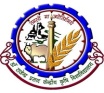          VsyhQksu & 06274&240266vkt dk vf/kdre rkieku% 28-8 fMxzh lsfYl;l] lkekU; ls 0-6 vf/kd   vkt dk U;wure rkieku% 15-5 fMxzh lsfYl;l] lkekU;3-9 fMxzh lsfYl;l  vf/kd   